OBSERVE ALGUNS ALIMENTO QUE PODEMOS LEVAR NO PICNIC.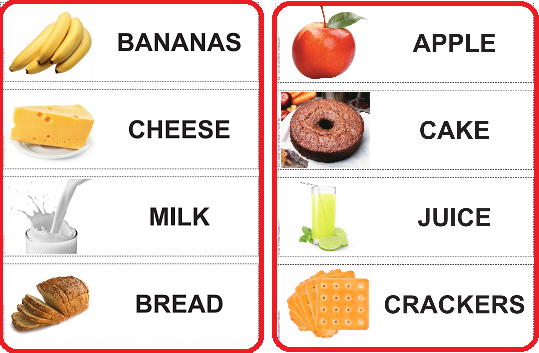 LIGUE O NOME DOS ALIMENTOS AO DESENHO CORRESPONDENTE.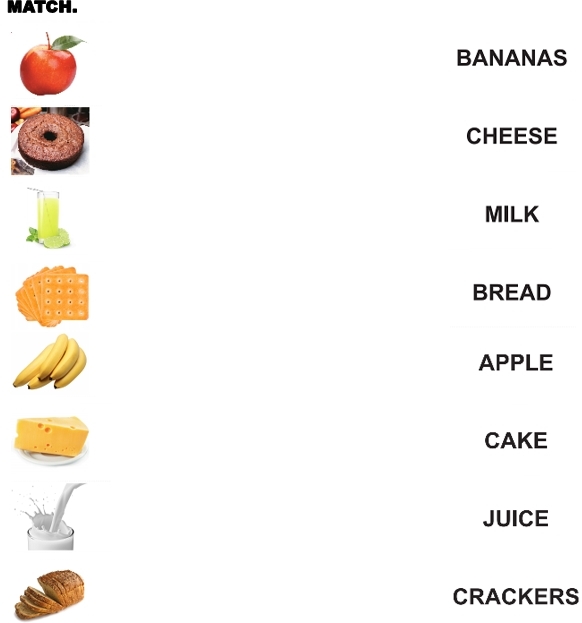 